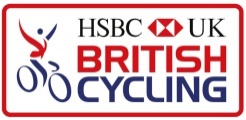 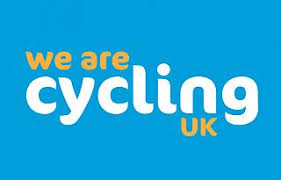 NHRC Risk Assessment Form for Ride Leaders 		ActivityActivityActivityActivityActivityActivityActivity
ActivityType of activity:Club Ride to KimbridgeType of activity:Club Ride to KimbridgeType of activity:Club Ride to KimbridgeType of activity:Club Ride to KimbridgeType of activity:Club Ride to KimbridgeType of activity:Club Ride to Kimbridge
ActivityDate of activity:06/06/21Date of activity:06/06/21Date of activity:06/06/21Date of activity:06/06/21Date of activity:06/06/21Date of activity:06/06/21
ActivityLeading Environment:Public RoadsLeading Environment:Public RoadsStart time:09:00Start time:09:00Estimated finish time:13:30Estimated finish time:13:30
ActivityEstimated no:Varies. Split into the appropriate number of groupsEstimated no:Varies. Split into the appropriate number of groupsEstimated no:Varies. Split into the appropriate number of groupsEstimated no:Varies. Split into the appropriate number of groupsEstimated no:Varies. Split into the appropriate number of groupsEstimated no:Varies. Split into the appropriate number of groups
RidersClub ridersAbility: Experienced.Ability: Experienced.Ability: Experienced.Ability: Experienced.Age: Varied
LeadersNames:Names:Names:Names:Names:Telephone:          Tick here to confirm that the leaders are appropriately qualified - British Cycling and/or Cycling UK           Tick here to confirm that the leaders are appropriately qualified - British Cycling and/or Cycling UK           Tick here to confirm that the leaders are appropriately qualified - British Cycling and/or Cycling UK           Tick here to confirm that the leaders are appropriately qualified - British Cycling and/or Cycling UK           Tick here to confirm that the leaders are appropriately qualified - British Cycling and/or Cycling UK           Tick here to confirm that the leaders are appropriately qualified - British Cycling and/or Cycling UK           Tick here to confirm that the leaders are appropriately qualified - British Cycling and/or Cycling UK Risk assessment completed by:Chris DeeringRisk assessment completed by:Chris DeeringRisk assessment completed by:Chris DeeringRisk assessment completed by:Chris DeeringDate: 02/06/21Date: 02/06/21Date: 02/06/21GeneralGeneralGeneralGeneralHazard descriptionPeople at riskControl measuresNotesFall from cycleRiders, leadersRiders wearing suitable and properly adjusted helmets. Route chosen carefully with regard to the group, skill level, gradients and terrain. Group trained to cope with identified hazards.Collision between two or more ridersRidersClear instructions on spacing, particularly when going downhill; encourage communication with others in group, verbally and with hand signals. Traffic accidentRiders, leaders, members of the publicClear instructions on speed, formation, spacing, signals and communication. Group briefed on problems of on-road sections and of dangers presented by others (eg vehicles, pedestrians, animals and other cyclists). Other staff and responsible adults deployed appropriately throughout the group.Road Junctions, (Traffic Lights, Cross Roads, Roundabout, Multi Lane Junctions) Riders, leaders, members of the publicGive group clear instructions on speed, formation road positioning, spacing, signals and communication. Brief group on dangers presented by others e.g. vehicles, pedestrians, animals and other cyclists. Deploy other staff and responsible adults appropriately throughout the group. Narrow Lanes / RoadsRiders, leaders, members of the publicGive group clear instructions on speed, formation road positioning, spacing, signals and communication. Brief group on dangers presented by others e.g. vehicles, pedestrians, animals and other cyclists.Accumulation of mud/debris in the middle of the lanes.Single the group out and proceed with caution when approaching bends.Canal Tow PathsRiders, leaders, members of the publicClear instructions on spacing, formation and positioning; encourage communication with others in group verbally and with hand signals etc. Brief group on dangers presented by others e.g. pedestrians, animals and other cyclists and on how to ride socially responsible. Mechanical breakdownRiders, leadersBikes maintained adequately for intended ride. -check carried out prior to the ride. Leader to carry spares and tools.Medical emergencyRiders, leadersMedical disclosure forms collated and reviewed before the ride. Leader holds current HSE First Aid certificate. Emergency procedures in place. Voluntary staff made aware of emergency procedures.Adverse weather conditionsRiders, leadersCurrent forecast checked, advice given on appropriate gear and clothing, check gear immediately prior to ride.  Have alternative routes in mind, modify/shorten if necessary.Navigational errorRiders, leadersAppropriate staff training in use of map, compass and cycle computer. These items to be carried, if appropriate.Group separation/ missing group member(s)RidersClear instructions to adult helpers/leaders: supervision of both head and tail of group. Leaders to remain in contact regularly. Descent into Cole Henley – 14 milesRiders, leadersSwings left then right. Can catch riders out if going too fast. Exercise caution.Descent into Wherwell  B3048 – 23 milesRiders, leadersSwings left then right. Can catch riders out if going too fast. Exercise caution.Descent into Wherwell  B3048 – 23 milesCrossing A3057 – 37.5 miles after café stopRiders, leadersBusy road crossing.Crossing  A3057 – 37.5 milesBunny Lane – 39.5 milesNarrow lanes, gravel in middle and on cornersExercise caution and control speed carefully, indicating patches of gravel to following riders.Bunny Lane – 39.5 milesComments/ Additional Notes (i.e. summary of medical conditions, route specifics etc)72.5 miles3,935ft ascentExpected time of return to Village Hall 13:30 dependent on punctures and mechanicals. Advise all riders when approaching junctions to check to see if it is safe to cross/join a road, and not to rely on other riders saying safe or clear. It is the individual rider’s responsibility to make sure that it is safe to proceed. 